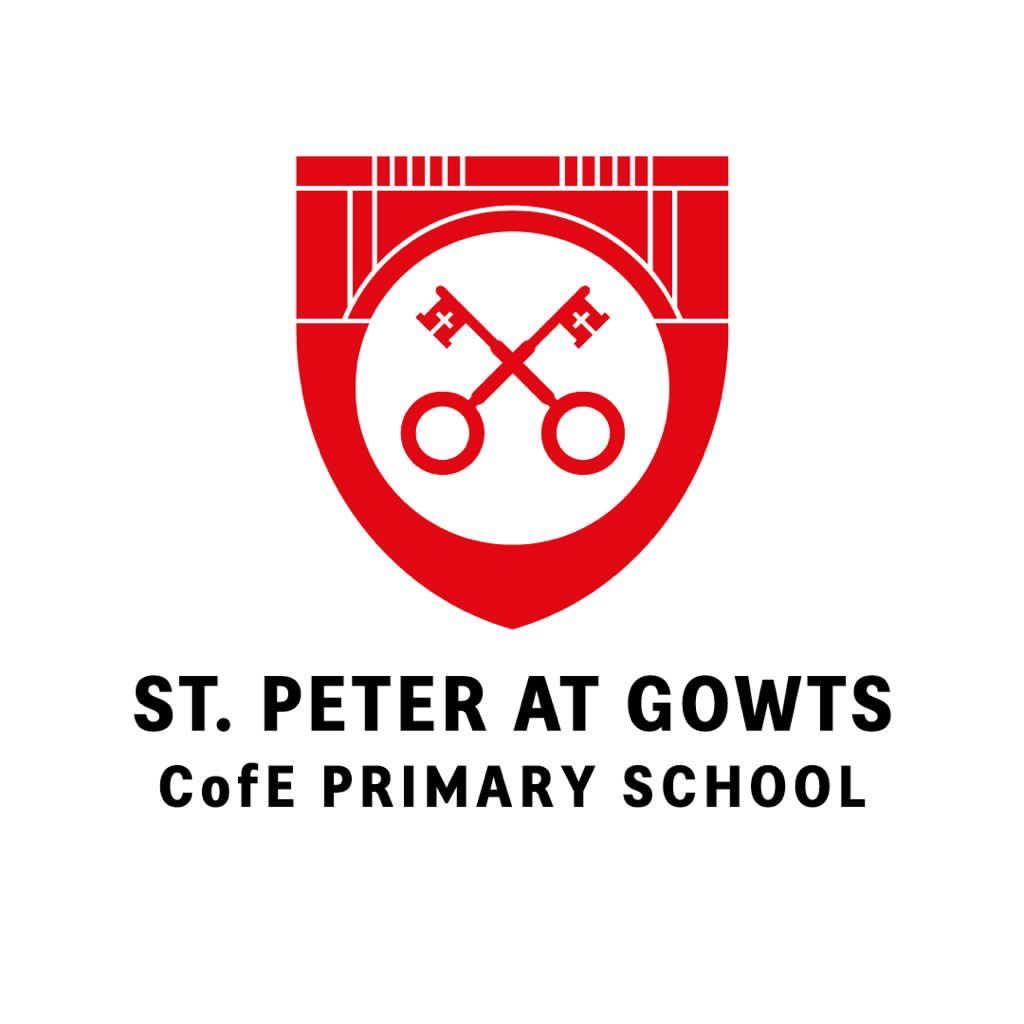 Governing Body and School Partnership 2023/2024Full Governing Body and Individual Responsibilities Staff Governor	Emma Bradley
Parent Governor	Darren RowbothamParent Governor	Claire Birrell
Foundation Governor	Sue Manders
Ex- Officio		Ian Taylor
Co-opted Governor	Michaela HowardCo-opted Governor	Paula HughesCo-opted governor	Debra ArmigerCo-opted governor	Vacant postLA Governor		Roger HewinsHeadteacher		Emily MayerCommittee StructureCalendar of Subject Governance through the yearIn order for this partnership to be effective, subject leaders and governors must commit to the following actions –Sharing of contact details and email to enable effective communication – through the clerk.At least termly meetings (3 x per year) between staff and governors.Effective communication from staff informing governors of any special events  & sharing subject leader files.Governors’ support and attendance at some key meetings and events relating to the subject. Governor visit forms to be filled in and submitted to the clerk each termSubject and Aspect Areas of ResponsibilityIt is hoped that communication between school and governors becomes both a professional and personal process, with individuals creating effective partnerships and gaining a deep knowledge of the school, challenging and supporting subject leaders to move the school forward rapidly. Finance and ResourcesCurriculum and StandardsPayRoger HewinsPaula HughesDarren RowbothamEmily Mayer Sue MandersMichaela HowardClaire BirrellEmma BradEmily MayerClaire BirrellSue MandersPaula HughesAutumn TermSpring TermSummer TermReview of action plan. Were the actions achieved and did it have impact?Action plan for next academic year; including governors role and monitoring.Governor and subject lead to have clear shared vision.Governor report to be submittedOn-going monitoring activitiesLesson observations, book monitoring, data scrutiny, pupil interviews and learning walksSubject leadership file shared and discussed.Governor report to be submittedCelebrate success, RAG action plan and evaluate effectiveness.Evaluate standards and report to governors.Governors report to be submitted.School FocusGovernor Responsible School Link PersonEYFSDebra ArmigerVicky CookSENDSue MandersVicky CookPupil PremiumPaula HughesEmily MayerPL and International SchoolsMichaela HowardNatalie Budden ISAJulia ThorneScience and Eco-SchoolsRoger HewinsEmma BradleyPSHERoger HewinsMegan HaywardSafeguardingPaula HughesSammy RobinsonEmily MayerRE/Values/SIAMSIan TaylorChristine Billinghurst (Values)Emily Mayer (SIAMs RE)Katherine Brown (RE)AttendancePaula HughesSammy RobinsonLorraine GledhillComputing, Social Media and E-SafetyDarren RowbothamEmma Bradley (E-safety)Vicky Cook (DSL)Louise Park (Computing)Sam Magee (Computing)MusicClaire BirrellLouise ParkArtDTClaire BirrellEmily BoothNatalie BuddenPE and Sports PremiumDebra ArmigerSam MageeHistory and GeographyRoger HewinsHannah SmithHealth and SafetyRoger HewinsTrevor HughesMathsSue MandersKatherine BrownEnglishMichaela HowardJulia Thorne (Writing)Emma Bradley (Reading)WebsiteStatutory RequirementsEase of use, navigation and professional imageSue MandersEmma BradleySchool Meals & NutritionPaula HughesTrevor Hughes